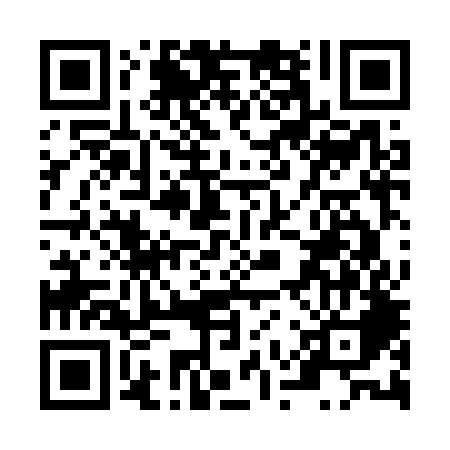 Prayer times for Mossy Grove Village, Alabama, USAMon 1 Jul 2024 - Wed 31 Jul 2024High Latitude Method: Angle Based RulePrayer Calculation Method: Islamic Society of North AmericaAsar Calculation Method: ShafiPrayer times provided by https://www.salahtimes.comDateDayFajrSunriseDhuhrAsrMaghribIsha1Mon4:225:4212:484:287:539:132Tue4:235:4312:484:287:539:133Wed4:235:4312:484:287:539:134Thu4:245:4412:484:287:539:135Fri4:245:4412:494:297:539:136Sat4:255:4512:494:297:539:127Sun4:255:4512:494:297:539:128Mon4:265:4612:494:297:529:129Tue4:275:4612:494:297:529:1110Wed4:275:4712:494:297:529:1111Thu4:285:4712:494:307:529:1012Fri4:295:4812:504:307:519:1013Sat4:305:4812:504:307:519:0914Sun4:305:4912:504:307:519:0915Mon4:315:4912:504:307:509:0816Tue4:325:5012:504:307:509:0817Wed4:335:5112:504:307:499:0718Thu4:335:5112:504:307:499:0619Fri4:345:5212:504:307:489:0620Sat4:355:5212:504:307:489:0521Sun4:365:5312:504:307:479:0422Mon4:375:5412:504:317:479:0423Tue4:385:5412:504:317:469:0324Wed4:385:5512:504:317:469:0225Thu4:395:5612:504:317:459:0126Fri4:405:5612:504:317:449:0027Sat4:415:5712:504:317:448:5928Sun4:425:5812:504:307:438:5829Mon4:435:5812:504:307:428:5730Tue4:435:5912:504:307:418:5731Wed4:445:5912:504:307:418:56